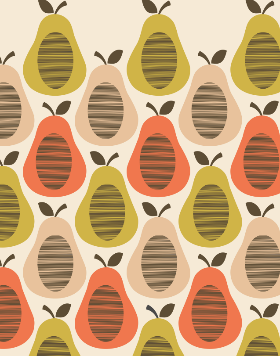 What is the full name of the famous designer who created this pattern?

What technique does this artwork involve?



What are 4 skills needed for this artwork:1.2.3.4.Describe the process of making this artwork using your green and gold words:1.2.3.4.Explain how to use ink rollers in order to print:1.2.3.